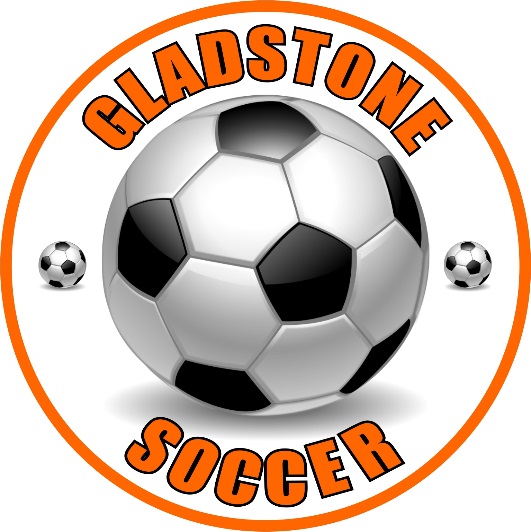 GSA COACH CODE OF CONDUCTCoaches are expected to have a positive, supportive influence in all direct dealings with all children related to soccer, in all dealings with others involved in the soccer program, and in assisting with responsibilities necessary to support the program.  Objectionable behavior of coaches at youth sports events is all too common and it adversely affects parents, referees, the game, and unfortunately, the players. GSA will not tolerate any negative behavior by coaches at any practice or game. GSA reserves the right to dismiss any coach for violations of the code of conduct. Dismissals are determined by the GSA governing board. GSA specifically recognizes the following rules of coaching conduct: 1. Demonstrate leadership and good sportsmanship. Set realistic team and individual goals. Treat each player fairly. Contribute positively to the development of each player’s self-esteem. 2. Have organized practices and teach soccer fundamentals appropriate to the age group. All practices must take place at Meldrum Bar Park unless otherwise approved by GSA.  3. Give parents a schedule of practices and games in a timely manner. Game schedules will also be listed on gladstonesoccer.com. 4. No foul language or gestures at any time. 5. No use of tobacco, alcohol or drugs at any time.6. Arguing with or confronting of referees, opposing coaches, opposing players or opposing spectators during or after games will be NOT tolerated. Report any incident to a GSA board representative immediately. If you need to ask a question of the referee, do it during a half time or dead ball situation. ALWAYS BE RESPECTFUL. Remember, referees are not expected to be perfect, we all make mistakes. Let them do their jobs to the best of their ability. If you wish to file a complaint about a referee, do so with the GSA referee coordinator, giving a detailed report. Report infractions or problems regarding other clubs to the GSA President, giving details of the situation in question.  7. Coaches are responsible for their players, player’s parents, and spectator’s behavior. Make sure your players and parents sign their code of conducts and keep them throughout the season. Know the rules of the game, and conduct yourself in a controlled manner in all games and practices. Influence your players and their parents to do the same.   ___________________________________                       ____________________ Coach Signature                                                                        Date ____________________________________ Printed name